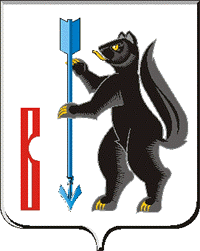 АДМИНИСТРАЦИЯГОРОДСКОГО ОКРУГА ВЕРХОТУРСКИЙП О С Т А Н О В Л Е Н И Еот 28.02.2019г. № 157г. ВерхотурьеОб утверждении Порядка начисления и осуществления выплат материального содержания Почетным гражданам городского округа ВерхотурскийРуководствуясь Бюджетным кодексом Российской Федерации, Федеральным законом от 06 октября 2003 года № 131-ФЗ «Об общих принципах организации местного самоуправления в Российской Федерации», Решением Думы городского округа Верхотурский от 28.11.2018г. № 67 «Об утверждении Положения о присвоении звания «Почетный гражданин городского округа Верхотурский», Уставом городского округа Верхотурский,ПОСТАНОВЛЯЮ:1.Утвердить Порядок начисления и осуществления выплат материального содержания Почетным гражданам городского округа Верхотурский (прилагается).2.Опубликовать настоящее постановление в информационном бюллетене «Верхотурская неделя» и разместить на официальном сайте городского округа Верхотурский.3.Настоящее постановление распространяется на правоотношения, возникшие с 1 января 2019 года.4.Контроль исполнения настоящего постановления оставляю за собой.Глава городского округа Верхотурский                                                         А.Г. ЛихановУтвержденпостановлением Администрациигородского округа Верхотурскийот 28.02.2019 г. № 157«Об утверждении Порядканачисления и осуществления выплатматериального содержанияПочетным гражданам городского округа Верхотурский»ПОРЯДОКНАЧИСЛЕНИЯ И ОСУЩЕСТВЛЕНИЯ ВЫПЛАТМАТЕРИАЛЬНОГО СОДЕРЖАНИЯ ПОЧЕТНЫМ ГРАЖДАНАМГОРОДСКОГО ОКРУГА ВЕРХОТУРСКИЙРаздел I. ОБЩИЕ ПОЛОЖЕНИЯ1. Настоящий Порядок определяет условия начисления и осуществления выплат материального содержания из бюджета городского округа Верхотурский Почетным гражданам городского округа Верхотурский.2. Начисление и осуществление выплат материального содержания производится на основании Бюджетного кодекса Российской Федерации, Федерального закона от 06 октября 2003 года № 131-ФЗ «Об общих принципах организации местного самоуправления в Российской Федерации», Решения Думы городского округа Верхотурский от 28.11.2018г. № 67 «Об утверждении Положения о присвоении звания «Почетный гражданин городского округа Верхотурский».3. Расходы, связанные с выплатами материального содержания Почетным гражданам городского округа Верхотурский, осуществляются за счет средств бюджета городского округа Верхотурский.4. Лицо, удостоенное звания «Почетный гражданин городского округа Верхотурский», пожизненно получает ежемесячное материальное содержание в сумме 1000 (одна тысяча) рублей. Ежегодно с 1 октября к выплате материального содержания Почетным гражданам городского округа Верхотурский применяется индекс потребительских цен.Распоряжение Администрации городского округа Верхотурский об увеличении выплаты материального содержания Почетным гражданам городского округа Верхотурский на индекс потребительских цен готовит комитет экономики и планирования Администрации городского округа Верхотурский.Раздел II. Порядок обращения за начислением материального содержания5. Лицо, указанное в пункте 4 настоящего Порядка, подает заявление установленного образца со всеми необходимыми документами о начислении и осуществлении выплаты материального содержания главе городского округа Верхотурский согласно приложению 1 к настоящему Порядку.6. Совместно с заявлением о начислении и осуществлении выплаты материального содержания представляются следующие документы:копия удостоверения «Почетный гражданин городского округа Верхотурский»;справка с места жительства;копия паспорта;выписка с банка об открытии лицевого счета;копия свидетельства о постановке на учет физического лица в налоговом органе;страховое свидетельство государственного пенсионного страхования.7. Начисление выплаты материального содержания производится с момента подачи заявления с документами, перечисленными в пункте 6 настоящего Порядка, выплата осуществляется с 1 числа месяца, следующего за месяцем, в котором подано заявление.8. Лицо, указанное в пункте 4 настоящего Порядка, ежегодно до 15 октября текущего года обязано вновь направить заявление установленного образца со всеми необходимыми документами о начислении и осуществлении выплаты материального содержания главе городского округа Верхотурский согласно приложению 1 к настоящему Порядку, для обоснования расходов при формировании бюджета городского округа Верхотурский на следующий финансовый год.9. Лицо, указанное в пункте 4 настоящего Порядка, несет ответственность за несвоевременность и недостоверность сведений, содержащихся в документах, представляемых им.10. Лицо, указанное в пункте 4 настоящего Порядка, обязано извещать путем подачи заявления согласно приложению 2 к настоящему Порядку об изменениях паспортных данных, номера лицевого счета в кредитной организации, места жительства и других изменениях, являющихся основанием для осуществления выплаты материального содержания, в течение 10 дней после наступления указанных событий.Раздел III. Порядок осуществления выплаты материального содержания11. Глава городского округа Верхотурский направляет заявление установленного образца с документами, перечисленными в пункте 6 настоящего Порядка, в отдел бухгалтерии и учета Администрации городского округа Верхотурский для подготовки платежных поручений в Финансовое управление Администрации городского округа Верхотурский и осуществления выплаты материального содержания.12. Выплата ежемесячного материального содержания производится в сроки, установленные для выплаты заработной платы работников Администрации городского округа Верхотурский.13. При наступлении обстоятельств, влекущих прекращение выплаты материального содержания, финансирование прекращается с первого числа месяца, следующего за месяцем, в котором наступили соответствующие обстоятельства.14. Суммы выплат материального содержания, излишне выплаченные получателям вследствие представления ими заведомо неверных сведений, влияющих на право получения выплаты, исчисление ее размеров, возмещаются указанными лицами добровольно, а в случае отказа от добровольного возмещения взыскиваются в судебном порядке.Приложение 1к Порядку начисления и осуществления выплат материального содержания Почетным гражданам городского округа Верхотурский                                      Главе городского округа Верхотурский                                      _____________________________________                                                                                            (фамилия и инициалы)                                      от __________________________________                                                                                               (фамилия, имя, отчество заявителя)                                     проживающий по адресу ______________                                    ___________________________________                                     телефон____________________________ЗАЯВЛЕНИЕВ соответствии с Решением Думы городского округа Верхотурский от 12 декабря 2018г. № 76, постановления Администрации городского округа Верхотурский от ______ № _____ «Об утверждении Порядка начисления и осуществления выплат материального содержания Почетным гражданам городского округа Верхотурский» прошу начислить и ежемесячно осуществлять выплату материального содержания.К заявлению прикладываю следующие документы:___________________________________________________________________________________________________________________________________________________________________________________________________________________________________________________________________________________________________________________________________"____"_______________20__ года    _____________________           _____________________                                                                                          (подпись заявителя)                           (расшифровка подписи)СОГЛАСИЕ НА ОБРАБОТКУ ПЕРСОНАЛЬНЫХ ДАННЫХЯ, _________________________________________________________________________проживающий по адресу: _________________________________________________________паспорт: серия________ номер ___________________ выдан ____________________________________________________________________________________________________________согласен на обработку моих персональных данных, содержащихся в документах, удостоверяющих личность и т.п., Администрацией городского округа Верхотурский (624380, г. Верхотурье, ул. Советская, 4) (далее - Оператор).Я проинформирован, что под обработкой персональных данных понимаются действия (операции) с персональными данными в рамках выполнения Федерального закона № 152 от 27.07.2006, конфиденциальность персональных данных соблюдается в рамках исполнения Оператором законодательства Российской Федерации.Оператор вправе обрабатывать мой персональные данные посредством внесения их в электронную базу данных, включения в списки (реестры) и отчётные формы, предусмотренные документами, регламентирующими деятельность Оператора.Настоящее согласие дано мной бессрочно с правом отзыва.Настоящее согласие вступает в действие с момента его подписания.Я оставляю за собой право отозвать свое согласие в любое время посредством составления соответствующего письменного документа, который может быть направлен мной в адрес Оператора по почте заказным письмом с уведомлением о вручении, либо вручён лично представителю Оператора и зарегистрирован в соответствии с правилами делопроизводства.___________________________		_____________________	___________________		(Ф.И.О.)					(подпись)			(расшифровка)Приложение 2к Порядку начисления и осуществления выплат материального содержания Почетным гражданам городского округа Верхотурский                                      Главе городского округа Верхотурский                                      _____________________________________                                                                                            (фамилия и инициалы)                                      от __________________________________                                                                                               (фамилия, имя, отчество заявителя)                                     проживающий по адресу ______________                                    ___________________________________                                     телефон____________________________ЗАЯВЛЕНИЕВ соответствии с Решением Думы городского округа Верхотурский от 12 декабря 2018г. № 76, постановления Администрации городского округа Верхотурский от ______ № _____ «Об утверждении Порядка начисления и осуществления выплат материального содержания Почетным гражданам городского округа Верхотурский» сообщаю об изменениях ______________________________________________,являющихся  основанием                                             (указать изменения)для осуществления выплаты материального содержания.К заявлению прикладываю следующие документы:___________________________________________________________________________________________________________________________________________________________________________________________________________________________________________________________________________________________________________________________________"____"_______________20__ года    _____________________           _____________________                                                                                         (подпись заявителя)                            (расшифровка подписи)СОГЛАСИЕ НА ОБРАБОТКУ ПЕРСОНАЛЬНЫХ ДАННЫХЯ, _________________________________________________________________________проживающий по адресу: _________________________________________________________паспорт: серия________ номер ___________________ выдан ____________________________________________________________________________________________________________согласен на обработку моих персональных данных, содержащихся в документах, удостоверяющих личность и т.п., Администрацией городского округа Верхотурский (624380, г. Верхотурье, ул. Советская, 4) (далее - Оператор).Я проинформирован, что под обработкой персональных данных понимаются действия (операции) с персональными данными в рамках выполнения Федерального закона № 152 от 27.07.2006, конфиденциальность персональных данных соблюдается в рамках исполнения Оператором законодательства Российской Федерации.Оператор вправе обрабатывать мой персональные данные посредством внесения их в электронную базу данных, включения в списки (реестры) и отчётные формы, предусмотренные документами, регламентирующими деятельность Оператора.Настоящее согласие дано мной бессрочно с правом отзыва.Настоящее согласие вступает в действие с момента его подписания.Я оставляю за собой право отозвать свое согласие в любое время посредством составления соответствующего письменного документа, который может быть направлен мной в адрес Оператора по почте заказным письмом с уведомлением о вручении, либо вручён лично представителю Оператора и зарегистрирован в соответствии с правилами делопроизводства.___________________________		__________________________		___________________		(Ф.И.О.)					(подпись)			     (расшифровка)